Slovenský zväz športového rybolovuSlovenský rybársky zväz – Rada ŽilinaMO SRZ Vranov nad Topľou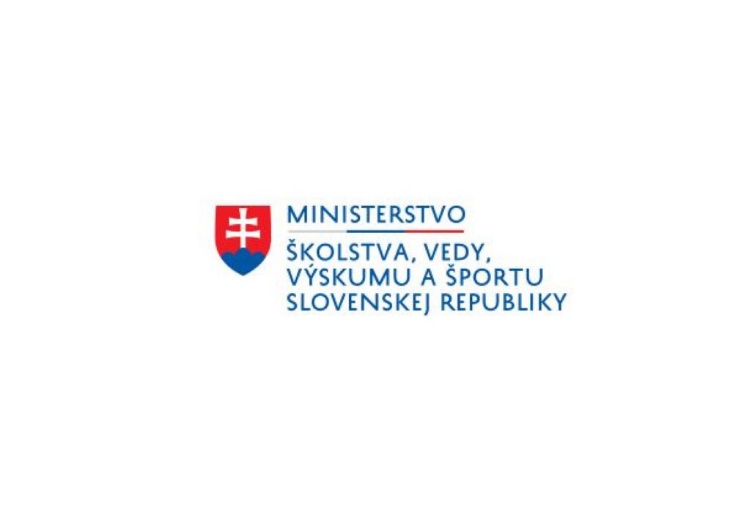 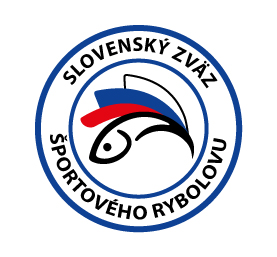 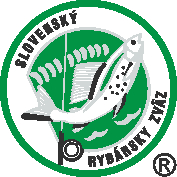 PropozícieLRU – Prívlač2.liga1. dvojkolo16.06.2023 – 18.06.2023Obec KladzanyOndava č. 2 revír 4-1660-1-1Podľa plánu športovej činnosti na rok 2023 Slovenský zväz športového rybolovu v spolupráci so SRZ Rada Žilina a MO SRZ Vranov nad Topľou usporiada 1. dvojkolo 2. ligy LRU – Prívlač. Účastníci pretekov: družstvá MO, MsO SRZBanská Bystrica ABanská Bystrica BBardejovHumenné BNámestovoPúchovRužomberok CSTVranov nad Topľou BŽilinaTermín konania:	16.06.2023 – 18.06.2023 Miesto konania:	Ondava č. 2 – revír 4-1660-1-1Organizačný štáb:Riaditeľ pretekov:		Ondrej PavelkoGarant rady SRZ: 		Pavol KadlecHlavný rozhodca: 		Pavol KubišSektorový rozhodca: 		Miroslav TimčákTechnický vedúci:		Jakub LukičBodovacia komisia:		Hlavný rozhodca + Matej Rosiar, Ján HlavatýZdravotnícke zabezpečenie:   na tel. 112Technické pokyny:Preteká sa podľa Predpisov SZŠR a  platných súťažných pravidiel pre LRU – Prívlač a aktuálnych modifikácií pre rok 2023.Športový rybársky pretek je usporiadaný podľa zákona 216/2018 Z.z. § 20 a vykonávacej vyhlášky 381/2018 § 15.Maximálna dĺžka rybárskeho prúta je 280 cm. Brodenie:   ZAKÁZANÉŠpeciálne pokyny k týmto pretekom :Preteká sa obdobným systémom ako na MS v LRU-Prívlač.Chytajúci pretekár nesmie prijímať počas žiadnej časti jednotlivých kôl akúkoľvek verbálnu ani fyzickú pomoc.Celkový výsledok jedného preteku sa bude skladať zo súčtu 4 výsledkov  z jednotlivých častí kôl. Pri rovnosti rozhoduje počet rýb.Aby mohol byť pretek uznaný, musia byť odchytané min. 2 časti jednotlivého kola. Pri výbehu na trať nie je povolené predbiehanie. Pretekár, ktorý vychádza na trať, sa nesmie zastaviť až do doby, kedy si vybral svoj štand na chytanie. V takomto prípade je možné, aby bol obídený pretekárom za ním. Ak by sa chcel počas výberu miesta vrátiť, pretekári, ktorí išli za ním a miesto obsadili, nie sú povinní mu miesto uvoľniť.Nie je povolené, ak pretekár zastal na príslušnom štande, aby pred výstrelom danej časti kola štand vymenil. V priebehu jednej časti kola je ale možné štand kedykoľvek zmeniť za voľný.Pretekár, aj ak je voľný štand vedľa neho, nesmie nahodiť do tohto štandu.Ak ryba zaseknutá v štande pretekára ujde do vedľajšieho štandu, pretekár môže rybu zdolať, ale podobrať ju musí v svojom štande kde bola ryba zaseknutá.V prípade ak dvaja pretekári počas kola chcú ísť do rovnakého štandu, prednosť má pretekár vstupujúci do štandu proti vode t. j. zľava.   Družstvo za dvojkolo  je povinné uhradiť príspevok na zarybnenie vo výške 80,- EUR, ktorý musí byť zaplatený v piatok pri losovaní riaditeľovi preteku. Bodovanie: 1 ryba – 1 bodbodované sú vymenované druhy rýb: pstruh potočný, pstruh dúhový, sivoň, hlavátka, sumec, ostriež, zubáč, šťuka, boleň, mrena a všetky druhy jalcovPretekárska trať: Ondava č. 2  pri obci Kladzany - na trati Ondavskej rotačky.Sektor A až D sa súvisle tiahne od altánku pri ČOV v smere hore prúdom približne 100 m nad prístupovou cestou k vode pod družstvom Kladzany. Dno Ondavy je prevažne štrkové, miestami zabahnené. Príbrežné časti sú na trati upravené s dobrým prístupom. Na niektorých miestach je potrebné použiť podberák s dlhou rúčkou a nepremokavú obuv.Výskyt rýb: 	Pstruh potočný, pstruh dúhový, jalec, mrena, hlavátka, ostriež, boleň a biele ryby.Náhradná trať:	Nie  je určená.Zraz účastníkov: 	Obecný úrad Kladzany 100Časový harmonogram: Piatok 16.06.2023 19:00 – 19:15 hod. - prezentácia a kontrola preukazov. Ak sa družstvo nemôže zúčastniť prezentácie z objektívnych príčin, je povinné toto nahlásiť hlavnému rozhodcovi, príp. garantovi (najneskôr do začiatku prezentácie) a ten vykoná žrebovanie za neho. Ak sa zástupca družstva neohlási v tomto termíne, nemôže družstvo nastúpiť na preteky.19:15 – 20:00 hod. -  žrebovanie 1. preteku, odovzdanie bodovacích preukazov. Sobota 17.06.2023 06:30 – 06:40 hod. - nástup súťažiacich, otvorenie súťaže06:40 – 07:15 hod. - kontrola účasti družstiev, súťažiacich 07:15 – 07:45 hod. - presun pretekárov na pretekárske úseky, kontrola totožnosti  07:45 – 08:00 hod. - príprava pretekárov + výbeh pretekárov na 1.časť 1 kola 08:00 – 08:25 hod. - 1. pretek – 1. časť 1.kola (sektory A1,C1)            25 min08:25 – 08:40 hod. – presun do depa + výbeh pretekárov na 2. časť 1. kola 08:40 – 09:10 hod. - 1. pretek – 2. časť 1. kola (sektory A1,C1)          30 min09:10 – 09:25 hod. - presun do depa + výbeh pretekárov na 3. časť 1. kola09:25 – 10:00 hod. - 1. pretek – 3. časť 1. kola (sektory A1,C1)          35 min10:00 – 10:15 hod. - presun do depa + výbeh pretekárov na 4. časť 1. kola  10:15 – 10:55 hod. - 1. pretek – 4. časť 1. kola (sektory A1,C1)          40 min10:55 – 12:15 hod. - obed12:15 – 12:30 hod. - príprava pretekárov + výbeh pretekárov na 1.časť 2. kola  12:30 – 12:55 hod. - 1. pretek – 1. časť 2.kola (sektory B1,D1)                25 min12:55 – 13:10 hod. – presun do depa + výbeh pretekárov na 2. časť 2. kola 13:10 – 13:40 hod. - 1. pretek – 2. časť 2. kola (sektory B1,D1)              30 min13:40 – 13:55 hod. - presun do depa + výbeh pretekárov na 3. časť 2. kola13:55 – 14:30 hod. - 1. pretek – 3. časť 2. kola (sektory B1,D1)             35 min14:30 – 14:45 hod. - presun do depa + výbeh pretekárov na 4. časť 2. kola  14:45 – 15:25 hod. - 1. pretek – 4. časť 2. kola (sektory B1,D1)               40 min19:00 – 20:00 hod. - oznámenie priebežných výsledkov, losovanie Nedeľa 18.06.2023  07:00 – 07:45 hod. - presun pretekárov a rozhodcov na pretekárske úseky 2. preteku07:45 – 08:00 hod. - príprava pretekárov + výbeh pretekárov na 1.časť 1 kola  08:00 – 08:25 hod. - 2. pretek - 1. časť, 1.kola (sektory A2,C2)                 25 min08:25 – 08:40 hod. – presun do depa + výbeh pretekárov na 2. časť 1. kola 08:40 – 09:10 hod. - 2. pretek – 2. časť 1. kola (sektory A2,C2)                30 min09:10 – 09:25 hod. - presun do depa + výbeh pretekárov na 3. časť 1. kola09:25 – 10:00 hod. - 2. pretek – 3. časť 1. kola (sektory A2,C2)                35 min10:00 – 10:15 hod. - presun do depa + výbeh pretekárov na 4. časť 1. kola  10:15 – 10:55 hod. - 2. pretek – 4. časť 1. kola (sektory A2,C2)                40 min10:55 – 11:30 hod. – presun pretekárov a rozhodcov + príprava na 2. pretek, 2. kola11:30 – 11:45 hod. - príprava pretekárov + výbeh pretekárov na 1.časť 2 kola  11:45 – 12:10 hod. - 2. pretek – 1. časť 2.kola (sektory B2,D2)                  25 min12:10 – 12:25 hod. – presun do depa + výbeh pretekárov na 2. časť 2. kola 12:25 – 12:55 hod. - 2. pretek – 2. časť 2. kola (sektory B2,D2)                 30 min12:55 – 13:10 hod. - presun do depa + výbeh pretekárov na 3. časť 2. kola13:10 – 13:45 hod. - 2. pretek – 3. časť 2. kola (sektory B2,D2)                 35 min13:45 – 14:00 hod. - presun do depa + výbeh pretekárov na 4. časť 2. kola  14:00 – 14:40 hod. - 2. pretek – 4. časť 2. kola (sektory B2,D2)                40 min14:40 – 16:00 hod. - obed 16:00 hod. Vyhlásenie výsledkov súťaže a ukončenie Záverečné ustanovenia:Všetci pretekári musia mať platné registračné preukazy športovca SZŠR, preukazy člena  SRZ a povolenie na rybolov. Vedúci družstva musí na požiadanie rozhodcu predložiť  platnú súpisku družstva.Preteká sa za každého počasia. V prípade búrky bude pretek prerušený a bude sa postupovať podľa platných súťažných pravidiel.Každý pretekár preteká na vlastnú zodpovednosť a riziko.Tréning na pretekárskej trati je možný do 14 dní pred pretekom.Ubytovanie a strava:Ubytovanie a stravu je nutné zabezpečiť individuálnou formou.V prípade záujmu je možné zabezpečiť obed s dovozom na trať v sobotu aj v nedeľu v cene 5,50 - €. Záujem je potrebné nahlásiť do piatku 16.06.2022 do 12.00 hod. Ing. Ondrejovi Pavelkovi 0907 592 388.Informácie o pretekoch:	Ing. Ondrej Pavelko 0907 592 388Richard Hatala 0915 788 680 Na zabezpečenie týchto pretekov bol použitý príspevok uznanému športu z Ministerstva školstva, vedy výskumu a športu Slovenskej republiky.Propozície kontroloval predseda ŠO LRU- prívlač.MO SRZ Vranov nad Topľou Vám želá veľa úspechov na pretekoch.Petrov zdar! 